TEMA: Las emocionesTarea: mira la película Intensamente y dibuja a tu personaje favorito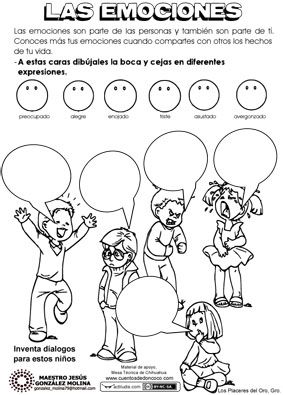 Tema: el respeto y el buena trato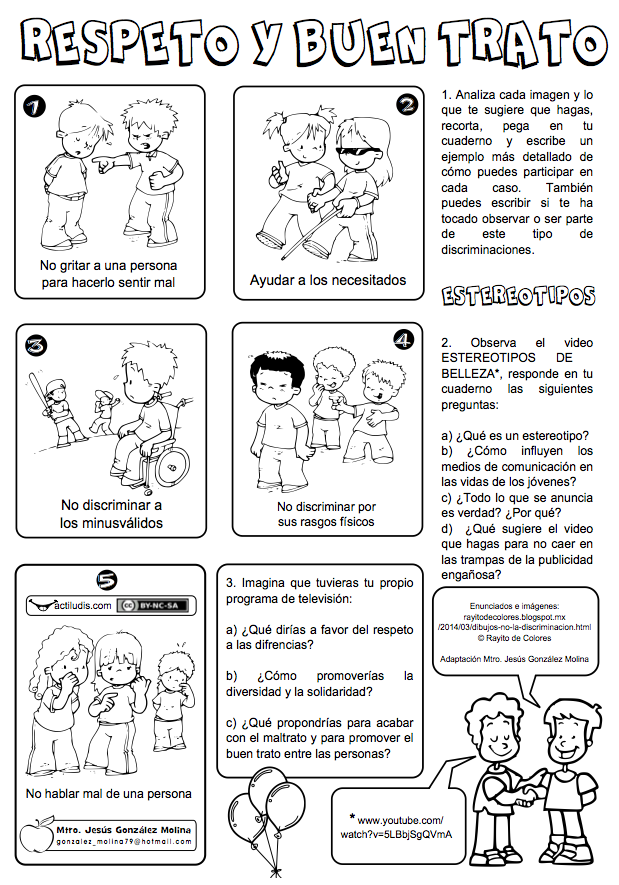 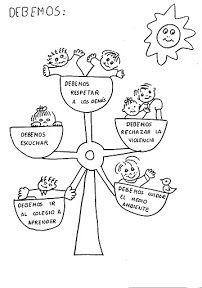 Las emociones son como el océano, colorea este mándala: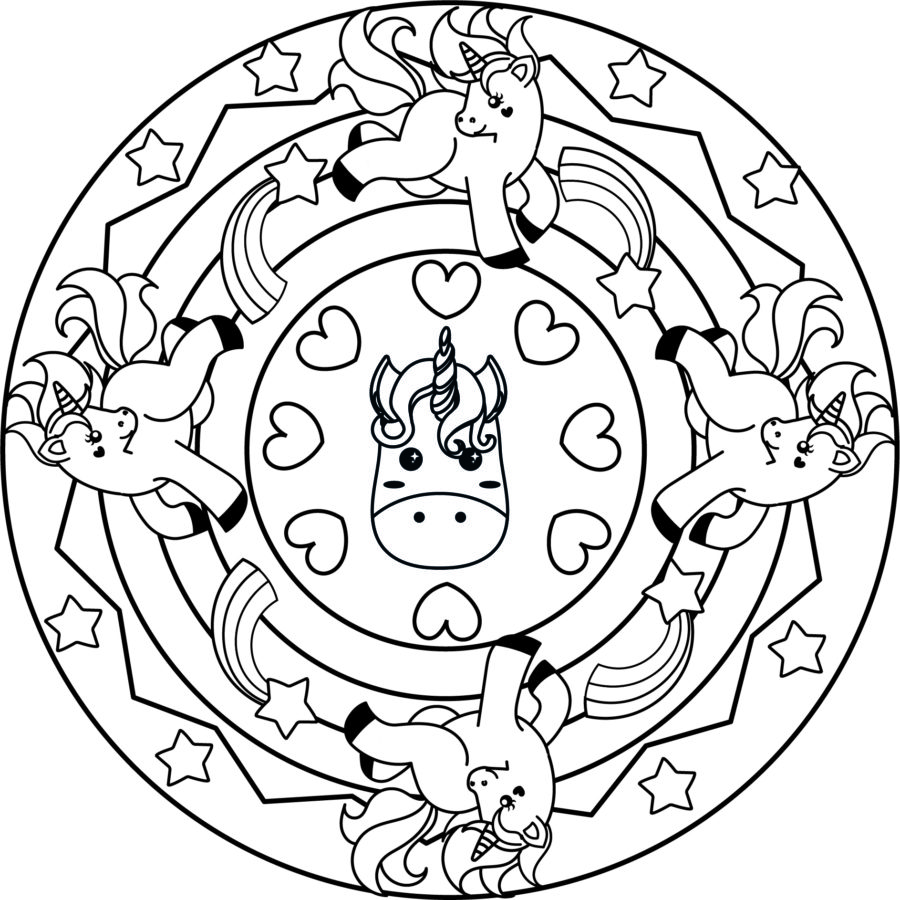 